Programma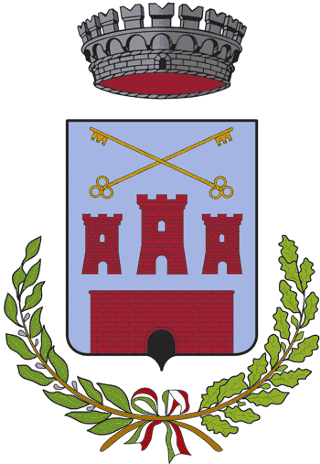 Carnevale di Agropoli 2020      CITTA’  DI AGROPOLI   ASSESSORATO AL TURISMODomenica 16 Febbraio 2020Ore 10.00 Piazza V. Veneto. “Aspettando Carnevale”. Animazione per i bambini.Venerdì 21 Febbraio 2020Ore 9.00 Agropoli centroIV edizione Sfilata dei bambini Sabato 22 Febbraio 2020Ore 20.00 Pala “Di Concilio” di via TaverneVII edizione “La Corrida di Carnevale”Dilettanti allo sbaraglio.Domenica 23 Febbraio 2020Ore 10.00 Piazza V. Veneto “Carnevale dei Bambini”Animazione per i bambiniOre 11.30 – 13.00 Animazione per bambini in maschera.In collaborazione con la Parrocchia S. Maria delle GrazieOre 15.00 Prima GRANDIOSA SFILATA DI CARRI ALLEGORICIGrande Corso Mascherato con sfilata dei fantastici Carri allegorici e Gruppi mascherati.I Carri allegorici sfileranno con partenza da Via S. D’Acquisto e percorrendo Via Pio X, arriveranno in Piazza V. Veneto.Dalle ore 15.00 in Piazza V. Veneto “Aspettando i Carri…Spettacolo musicale” Ore 16.00 	Sfilata di moda per bambiniOre 19.00 	Concerto in piazza dell’Area Medina – Cover Ufficiale con musicisti di Pino DanieleMartedì 25 Febbraio 2020Ore 15.00 Seconda GRANDIOSA SFILATA DI CARRI ALLEGORICIGrande Corso Mascherato con sfilata di fantastici Carri allegorici e Gruppi mascherati.I Carri allegorici sfileranno con Partenza dal Lungomare S. Marco e percorrendo Viale Risorgimento, Via A. De Gasperi, Via Piave, Via Duca S. Felice, arriveranno in Piazza V. Veneto.Dalle ore 15.00 in Piazza V. Veneto “Aspettando i Carri…Spettacolo musicale” Ore 16.00 Miss e Mister Carnevale, per bambini fino a 10 anni, con premiazione finaleOre 19.30 Arrivo dei Carri AllegoriciSaluti del Sindaco, con i carristiA seguire Concerto Live Francesco Boccia (testi Il Volo)Eventuali variazioni verranno tempestivamente comunicate su: Siti internet: www.comune.agropoli.sa.it; www.carnevalediagropoli.it  Città di Agropoli; Il Carnevale di Agropoli; Vivi Agropoli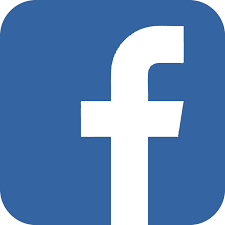  Città di Agropoli; Carnevale di Agropoli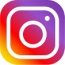 